        Маркетинг план                                              
1. Юридическая проверка объекта, с целью определения недостающих документов/проблем.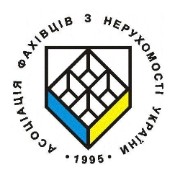 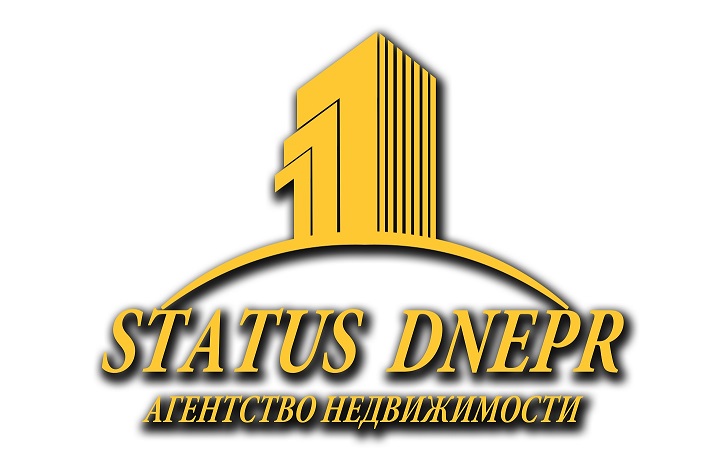 2. Подготовка продающих текстов и заказ описания объекта у копирайтера для: ТОП 10, e-mail рассылки партнёрам, для расклейки 3 Фотосессия в соответствии с правилами фотографирования объектов недвижимости  (внутри объекта , подъезд, вид из окна , фасад , двор ).
4 . Подгонка фото под стандартные параметры: 
    ( размер, разрешение, редактирование, цветокоррекция ).
5. Подготовка паспорта объекта и его цветная печать    для презентации потенциальным покупателям. 
6. Рассылка (е-мейл и смс) потенциальным покупателям и партнерам, размещение в специализированных риэлторских базах.7. Размещение объекта на ТОП 50 (70 или 100 ) площадках, специализирующихся на продаже недвижимости 
8.  Размещение объекта на 20 сайтах для платного продвижения , платной рекламы – еженедельно. 
9.  Анализ и «прозвон» потенциальных покупателей. 
10.  Размещение объекта в социальных сетях. 
11.  Размещение объекта в печатных изданиях (платные блоки).
12.  Предварительный просчёт бюджета сделки  ( услуги нотариуса, оценки недвижимости,  услуги  агентства недвижимости, получение дополнительных  
  документов ). 
13.  Расклейка объявлений в зоне рекламы ( Период 
  расклейки 2-3 раза в месяц по 300 шт.  Составление 3-х разных объявлений ( текст, формат ).
 14. Формирование отчета клиенту ( через 3-4 дня – оперативный отчёт ) и еженедельный ( регулярный отчёт).15. Формирование показов, ведение переговоров о преимуществах данной недвижимости, о справедливости цены (торги).16. Заключение договора задатка ( с обсуждение между Продавцом и Покупателем всех деталей сделки, выселения ).17. Подготовка документов к основной сделке, сделка, акт приема-передачи ключей.